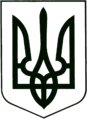 УКРАЇНА
МОГИЛІВ-ПОДІЛЬСЬКА МІСЬКА РАДА
ВІННИЦЬКОЇ ОБЛАСТІВИКОНАВЧИЙ КОМІТЕТ                                                           РІШЕННЯ №230   Від 27.07.2023р.                                                           м. Могилів-ПодільськийПро визначення способу участі батька у вихованні дитини та спілкуванні з неюКеруючись ст. 34 Закону України «Про місцеве самоврядування в Україні», відповідно до Закону України «Про охорону дитинства», ст.ст. 19, 157, 158 Сімейного кодексу України, Цивільного кодексу України, Кодексу України про адміністративні правопорушення, Закону України «Про органи і служби у справах дітей та спеціальні установи для дітей», постанови Кабінету Міністрів України від 24.09.2008 року №866 «Питання діяльності органів опіки та піклування, пов’язані із захистом прав дітей», рішення комісії з питань захисту прав дитини від 14.07.2023 року №12 «Про визначення способу участі батька у вихованні та спілкуванні з дитиною», -виконком міської ради ВИРІШИВ:          1. Визначити участь батька у вихованні дитини та встановити дні та години зустрічей, _______________, ________ року народження, з малолітньою дитиною, _____________, _________ року народження, а саме: три дні на тиждень по три години кожного дня, за попередньою домовленістю батьків, враховуючи режим, інтереси і потреби дитини.           2. Матері дитини, _______________, забезпечити відео зв’язок сина з батьком, а також, за попередньою домовленістю, спільне святкування днів народження сина у присутності батька 9 листопада кожного року.          3. Попередити батьків про відповідальність за невиконання даного рішення та правові наслідки протиправної поведінки одного із них під час зустрічей та спілкування з дитиною (стаття 184 Кодексу України про адміністративні правопорушення).          4. Визнати таким, що втратило чинність рішення виконавчого комітету міської ради від 25.05.2023 року №140 «Про визначення способу участі батька у вихованні дитини та спілкуванні з нею».          5. Контроль за виконанням даного рішення покласти на заступника міського голови з питань діяльності виконавчих органів Слободянюка М.В..        Міський голова                                                     Геннадій ГЛУХМАНЮК